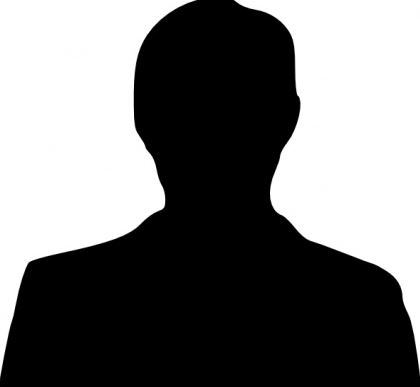 (Headshot)Height: Weight: (Headshot)Height: Weight: (Headshot)Height: Weight: , 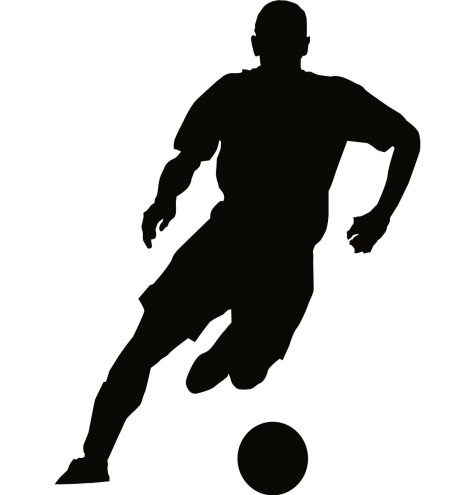 (Action Shot or Club Logo)Positions: (Headshot)Height: Weight: (Headshot)Height: Weight: (Headshot)Height: Weight:  Online Profile URLNCAA#: (NCAA Eligibility Center#)High School NameClass of ????,(Action Shot or Club Logo)Positions: Academic AccomplishmentsAcademic AccomplishmentsAcademic AccomplishmentsAcademic AccomplishmentsAcademic AccomplishmentsClass Rank:GPA:SAT: R- ______M- ______  W- ______ACT:Class Rank:GPA:SAT: R- ______M- ______  W- ______ACT:Grade X: Awards?Grade X: Honors/Achievements?Grade X: Extracurricular Activities?Grade X: Awards?Grade X: Honors/Achievements?Grade X: Extracurricular Activities?Grade X: Awards?Grade X: Honors/Achievements?Grade X: Extracurricular Activities?Club Soccer ExperienceClub Soccer ExperienceClub Soccer ExperienceClub Soccer ExperienceClub Soccer Experience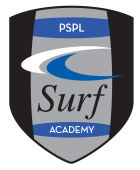 Years - Team name , ranking, Position, Jersey #Coach Contact infoAccomplishments (ex/State Champs, Tournament Champs)Tournaments AttendingYears - Team name , ranking, Position, Jersey #Coach Contact infoAccomplishments (ex/State Champs, Tournament Champs)Tournaments AttendingYears - Team name , ranking, Position, Jersey #Coach Contact infoAccomplishments (ex/State Champs, Tournament Champs)Tournaments AttendingYears - Team name , ranking, Position, Jersey #Coach Contact infoAccomplishments (ex/State Champs, Tournament Champs)Tournaments AttendingYears - Team name , ranking, Position, Jersey #Coach Contact infoYears - Team name , ranking, Position, Jersey #Coach Contact infoYears - Team name , ranking, Position, Jersey #Coach Contact infoYears - Team name , ranking, Position, Jersey #Coach Contact infoYear - Team name , ranking, Position, Jersey #Coach Contact infoAccomplishments ( ex/ ODP Select player, ID2 Select player, Regional/National Pool player)Year - Team name , ranking, Position, Jersey #Coach Contact infoAccomplishments ( ex/ ODP Select player, ID2 Select player, Regional/National Pool player)Year - Team name , ranking, Position, Jersey #Coach Contact infoAccomplishments ( ex/ ODP Select player, ID2 Select player, Regional/National Pool player)Year - Team name , ranking, Position, Jersey #Coach Contact infoAccomplishments ( ex/ ODP Select player, ID2 Select player, Regional/National Pool player)High School Soccer ExperienceHigh School Soccer ExperienceHigh School Soccer ExperienceHigh School Soccer ExperienceHigh School Soccer ExperienceJV or Varsity – From Academic Years (ex/Freshman to Sophomore yr), Position, Jersey #Accomplishments (10 goals as JV Starter)Varsity - From Academic Years (ex/ Junior to Senior yr), Position, Jersey #Accomplishments (Varsity Starter Jr yr, All Conference Honors, State Champs Sr yr)Accomplishments (Varsity Starter Jr yr, All Conference Honors, State Champs Sr yr)JV or Varsity – From Academic Years (ex/Freshman to Sophomore yr), Position, Jersey #Accomplishments (10 goals as JV Starter)Varsity - From Academic Years (ex/ Junior to Senior yr), Position, Jersey #Accomplishments (Varsity Starter Jr yr, All Conference Honors, State Champs Sr yr)Accomplishments (Varsity Starter Jr yr, All Conference Honors, State Champs Sr yr)JV or Varsity – From Academic Years (ex/Freshman to Sophomore yr), Position, Jersey #Accomplishments (10 goals as JV Starter)Varsity - From Academic Years (ex/ Junior to Senior yr), Position, Jersey #Accomplishments (Varsity Starter Jr yr, All Conference Honors, State Champs Sr yr)Accomplishments (Varsity Starter Jr yr, All Conference Honors, State Champs Sr yr)JV or Varsity – From Academic Years (ex/Freshman to Sophomore yr), Position, Jersey #Accomplishments (10 goals as JV Starter)Varsity - From Academic Years (ex/ Junior to Senior yr), Position, Jersey #Accomplishments (Varsity Starter Jr yr, All Conference Honors, State Champs Sr yr)Accomplishments (Varsity Starter Jr yr, All Conference Honors, State Champs Sr yr)JV or Varsity – From Academic Years (ex/Freshman to Sophomore yr), Position, Jersey #Accomplishments (10 goals as JV Starter)Varsity - From Academic Years (ex/ Junior to Senior yr), Position, Jersey #Accomplishments (Varsity Starter Jr yr, All Conference Honors, State Champs Sr yr)Accomplishments (Varsity Starter Jr yr, All Conference Honors, State Champs Sr yr)Community Activities/Service HistoryCommunity Activities/Service HistoryCommunity Activities/Service HistoryCommunity Activities/Service HistoryCommunity Activities/Service HistoryEx. Volunteer at ShelterInclude any other sport, job, activity involved inEx. Volunteer at ShelterInclude any other sport, job, activity involved inEx. Volunteer at ShelterInclude any other sport, job, activity involved inEx. Volunteer at ShelterInclude any other sport, job, activity involved inEx. Volunteer at ShelterInclude any other sport, job, activity involved in